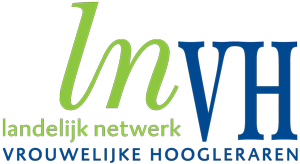 LNVH Advancing Women in Biology Grant 2023 – Rules and ConditionsThe grant The LNVH Advancing Women in Biology Grant is intended for travel and research stay. The Dutch Network of Women Professors (LNVH) has founded the fund upon the request and kind donations of prof. dr. Charlotte Hemelrijk, emeritus professor of self-organization in social systems at the Institute of GELIFES of the University of Groningen, to stimulate the carreer women PhD students working in biology to the higher echelons of academia through, for instance, a short period of cooperation with a senoir researcher abroad. The maximum amount for a grant is 2500 euro, to be spent in the academic year 2023/2024. The candidate The PhD candidate is working in the field of Biology, affiliated to a Dutch university or research institution. The candidate should not have exceeded 4 years of working as a PhD candidate at the time of the planned journey. This term can be extended by a period of 18 months per child, due to pregnancy and birth, or by a period of at most 18 months, compensating for the necessary care given to family members. Other relevant circumstances for extending the 4-year term will be taken in consideration as well. Applicability of the extension clause is evaluated individually for each application.Conditions The grant is intended for journeys relevant to the candidate’s field of research – e.g. visiting a foreign scientific institution or field- or archive research concerning a topic within Biology. The candidate can submit a budget for travel-related costs and costs for stay, up to a maximum of 2500 euro. The candidate is obliged to take out a travel insurance, at least covering cancellation. Costs of insurance should be included in the grant. If the situation arises, costs that are not covered by the insurance can be passed on to the candidate. This will be evaluated for each individual case.On return, candidates need to submit a short record of expenses made (i.e. plane tickets, lodgings etc.). Upon receiving the grant, candidates are asked to provide a testimonial and a short video to the LNVH, about the contents of their research and the outcome of the grant. This material will be made available for the LNVH network via the LNVH website and social media channels.Judging criteriaEach application will be judged by the board members of the LNVH on the purpose of journey and relevance to the candidate's career and research.How to apply Candidates can apply for a travel grant by filling in the application form. This form can be downloaded from the LNVH website (www.lnvh.nl/advancing-women-in-biology). For more information, contact the LNVH at info@lnvh.nl – 030 600 1361.Timeline Deadline for submitting applications: September 29, 2023Announcement of allocations: End of October, 2023